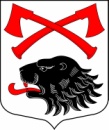 РОССИЙСКАЯ ФЕДЕРАЦИЯАДМИНИСТРАЦИЯ МУНИЦИПАЛЬНОГО ОБРАЗОВАНИЯКУСИНСКОЕ СЕЛЬСКОЕ ПОСЕЛЕНИЕКИРИШСКОГО МУНИЦИПАЛЬНОГО РАЙОНА ЛЕНИНГРАДСКОЙ ОБЛАСТИПОСТАНОВЛЕНИЕ 	Во исполнение распоряжения Правительства Ленинградской области  от 30 декабря . N 969-р "О мерах по поэтапному повышению заработной платы работников учреждений культуры Ленинградской области, утверждении Плана мероприятий ("дорожной карты") по повышению эффективности сферы культуры и совершенствованию оплаты труда работников учреждений культуры Ленинградской области и признании утратившими силу распоряжений Правительства Ленинградской области от 29 апреля 2013 года N 181-р, от 18 сентября 2014 года N 484-р, от 23 июня 2015 года N 213-р, от 29 февраля 2016 года N 92-р и от 27 июля 2016 года N 552-р", в целях совершенствования мер, предусматривающих повышение качества и доступности услуг в сфере культуры, а также повышение эффективности бюджетных расходов, направленных на поэтапное повышение заработной платы работников учреждений культуры муниципального образования Кусинское сельское поселение Киришского муниципального района Ленинградской области, Администрация Кусинское сельского  поселения Киришского муниципального района Ленинградской области ПОСТАНОВЛЯЕТ:1. Внести в постановление администрации муниципального образования Кусинское сельское поселение Киришского муниципального района Ленинградской области от 19.08.2013г. № 79 «О мерах  по поэтапному повышению заработной платы  работников  учреждений культуры муниципального образования Кусинское сельское поселение Киришского муниципального района Ленинградской области и утверждении Плана мероприятий («дорожной карты»), направленного на повышение эффективности сферы культуры и совершенствование оплаты труда работников учреждений культуры муниципального образования Кусинское сельское поселение Киришского муниципального района Ленинградской области» (далее - постановление) следующие изменения:1.1. Приложение 2 «Целевые значения показателей повышения заработной платы работников  учреждений культуры муниципального образования Кусинское сельское поселение  Киришского муниципального района   Ленинградской области» постановления изложить в редакции согласно приложению № 1 к настоящему постановлению.1.2. Приложение № 7 «Показатели нормативов муниципальной "дорожной карты"» Приложения 3 «План мероприятий («дорожная карта») по повышению эффективности сферы культуры и совершенствованию оплаты труда работников муниципальных учреждений культуры муниципального образования Кусинское сельское поселение Киришского муниципального района Ленинградской области» постановления   изложить  в редакции  приложения № 2 к настоящему постановлению. 	2. Разместить настоящее постановление на официальном сайте администрации муниципального образования Кусинское сельское  поселение Киришского муниципального района Ленинградской области.         3. Контроль за исполнением настоящего постановления оставляю за собой.Глава администрации 		                                                                              О.Н.МарковаРазослано: в дело – 2, комитет финансовПриложение № 1.Целевые значения показателей повышения заработной платы работников учреждений культуры*  показатель 2015 года - фактическое значение показателя "среднемесячный доход от трудовой деятельности"; с 2016 года указано прогнозное значение показателя "среднемесячный доход от трудовой деятельности".Приложение № 2.19 декабря 2017 года   № 221О внесении изменений в постановление от 19.08.2013 г. № 79 «О мерах по поэтапному повышению заработной платы работников учреждений культуры муниципального образования Кусинское сельское поселение Киришского муниципального района Ленинградской области и утверждении Плана мероприятий («дорожной карты»), направленного на повышение эффективности сферы культуры и совершенствование оплаты труда работников учреждений культуры муниципального образования Кусинское сельское поселение Киришского муниципального района Ленинградской области»Наименование показателей2012 год2013 год2014 год2015 год2016 год2017 год2018 годСредняя заработная плата работников по Ленинградской области (среднемесячный доход от трудовой деятельности), руб.*26895295653210529305311513452037300Средняя заработная плата в учреждениях культуры, руб.Х190082151724936,1425691,673106837300Соотношение, %Х64,367,085,182,590,0100,0Размер повышения заработной платы, %ХХ113,2115,9103,0120,9120,1Показатели нормативов муниципальной "дорожной карты"  Показатели нормативов муниципальной "дорожной карты"  Показатели нормативов муниципальной "дорожной карты"  Показатели нормативов муниципальной "дорожной карты"  Показатели нормативов муниципальной "дорожной карты"  Показатели нормативов муниципальной "дорожной карты"  Показатели нормативов муниципальной "дорожной карты"  Показатели нормативов муниципальной "дорожной карты"  Показатели нормативов муниципальной "дорожной карты"  Показатели нормативов муниципальной "дорожной карты"  Наименование муниципального образования: Наименование муниципального образования: Кусинское сельское поселениеКусинское сельское поселениеКусинское сельское поселениеКусинское сельское поселениеКусинское сельское поселениеКусинское сельское поселениеКусинское сельское поселениеКусинское сельское поселениеНаименование показателей. факт. факт. факт.факт. факт...- .2014г.- .1Норматив числа получателей услуг на 1 работника учреждений культуры (по среднесписочной численности работников) Х181181268360360360ХХ2Число получателей услуг (численность населения муниципальног образования), чел.Х108310831072108010801080ХХ3Среднесписочная численность работников учреждений культуры: человекХ664333ХХ5Соотношение средней заработной платы работников учреждений культуры и средней заработной платы в Ленинградской области, %:8по Ленинградской областиХ66,671,886,784,190,0100,0ХХпо муниципальному образованию64,367,085,182,590,0100,09Средняя заработная плата работников по Ленинградской области (среднемесячный доход от трудовой деятельности), руб.**26 895,0029 565,0032 105,0029 305,0031 151,0034 520,0037 300,00ХХ10Темп роста к предыдущему году, %Х110,0108,691,3106,3110,8108,1ХХ11Среднемесячная заработная плата работников учреждений культуры в муниципальном образовании, рублейХ19 008,0021 517,0024 936,1425 691,6731 068,0037 300,00ХХ12Темп роста к предыдущему году, %ХХ113,2115,9103,0120,9120,1ХХ13Доля от средств от приносящей доход деятельности в фонде заработной платы по отдельной категории работников, %Х0,00,00,00,06,06,0ХХ14Размер начислений на фонд оплаты труда, %1,3021,3021,3021,3021,3021,3021,302ХХ15Фонд оплаты труда с начислениями, млн. рублей1,31,82,01,61,21,51,74,812,816Прирост фонда оплаты труда с начислениями к ., млн.руб. *Х0,50,2-0,2-0,6-0,30,0-0,6-1,517в том числе:18за счет средств консолидированного бюджета субъекта Российской Федерации, включая дотацию из федерального бюджета, млн. руб.Х0,30,2-0,2-0,6-0,30,0-0,6-1,519включая средства, полученные за счет проведения мероприятий по оптимизации, из них:Х0,00,00,81,21,41,72,07,120от реструктуризации сети, млн. рублейХ0,00,00,00,00,00,00,00,021от оптимизации численности персонала, в том числе административно-управленческого персонала, млн. рублейХ0,00,00,81,21,51,72,07,222от сокращения и оптимизации расходов на содержание учреждений, млн. рублейХ0,00,00,00,00,00,00,0-0,123за счет средств от приносящей доход деятельности, млн. руб.Х0,00,00,00,00,00,00,00,024за счет иных источников (решений), включая корректировку консолидированного бюджета субъекта Российской Федерации на соответствующий год, млн. рублейХ0,00,00,00,00,00,00,00,025Итого, объем средств, предусмотренный на повышение оплаты труда, млн. руб. (стр. 18+23+24)Х0,30,2-0,2-0,6-0,30,0-0,6-1,524Соотношение объема средств от оптимизации к сумме объема средств, предусмотренного на повышение оплаты труда, % (стр. 19/стр. 25*100%)Х0,05,0-343,7-203,5-442,5-5 204,8-345,5-476,0* - показатель за 2013 год - прирост к 2012 году** - показатель 2015 года - фактическое значение показателя "среднемесячный доход от трудовой деятельности"; ** - показатель 2015 года - фактическое значение показателя "среднемесячный доход от трудовой деятельности"; ** - показатель 2015 года - фактическое значение показателя "среднемесячный доход от трудовой деятельности"; ** - показатель 2015 года - фактическое значение показателя "среднемесячный доход от трудовой деятельности"; ** - показатель 2015 года - фактическое значение показателя "среднемесячный доход от трудовой деятельности"; с 2016 года указано прогнозное значение показателя "среднемесячный доход от трудовой деятельности"с 2016 года указано прогнозное значение показателя "среднемесячный доход от трудовой деятельности"с 2016 года указано прогнозное значение показателя "среднемесячный доход от трудовой деятельности"с 2016 года указано прогнозное значение показателя "среднемесячный доход от трудовой деятельности"